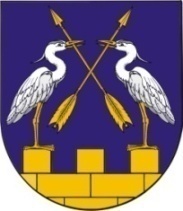        МО АДМИНИСТРАЦИЙЖЕ                              АДМИНИСТРАЦИЯ МО«КОКШАЙСК СЕЛА АДМИНИСТРАЦИЙ»         «КОКШАЙСКОЕ СЕЛЬСКОЕ ПОСЕЛЕНИЕ»ПУНЧАЛЖЕ					ПОСТАНОВЛЕНИЕот  15 февраля  2019 г.  №35О внесении изменения  в постановление  №44  от  04.03.2013г.                          Об утверждении Административного регламента  по предоставлению муниципальной услуги  «Прием заявлений и выдача документов о согласовании переустройства и (или) перепланировки жилого помещения» 	На  основании  Протеста  Прокуратуры Звениговского района  №02-03-2019 от 31.01.2019г., руководствуясь Уставом муниципального образования  «Кокшайское сельское поселение», Администрация муниципального образования «Кокшайское сельское поселение» ПОСТАНОВЛЯЕТ:        1.  Внести в постановление от  04.03.2013 года  № 44  Об утверждении Административного регламента  по предоставлению муниципальной услуги  «Прием заявлений и выдача документов о согласовании переустройства и (или) перепланировки жилого помещения» (в редакции постановлений  от 27.04.2016г. №137;  от 28.10.2016г. №321; от 09.01.2019г. №1) (далее Постановление, Регламент) следующие изменения:внести изменения по тексту Регламента в части  замены  «жилого помещения»  на выражение  «помещения в многоквартирном доме» в соответствующем падеже;6 абзац подпункт  2.6.1   пункта 2.6   раздела 2   «Стандарт предоставления муниципальной услуги» Регламента заменить абзацем следующего содержания:    «подготовленный и оформленный в установленном порядке проект переустройства и (или) перепланировки переустраиваемого и (или) перепланируемого помещения в многоквартирном доме, а если переустройство и (или) перепланировка помещения в многоквартирном доме невозможны без присоединения к данному помещению части общего имущества в многоквартирном доме,  также протокол общего собрания собственников помещений в многоквартирном доме о согласии всех собственников помещений в многоквартирном доме на такие переустройство и (или) перепланировку помещения в многоквартирном доме, предусмотренном частью 2 статьи 40 Жилищного кодекса Российской Федерации.Постановление №1 от 09.01.2019г. «О внесении изменения  в постановление  №44  от  04.03.2013г.  «Об утверждении Административного регламента  по предоставлению муниципальной услуги  «Прием заявлений и выдача документов о согласовании переустройства и (или) перепланировки жилого помещения» считать недействительным. в подпункте 1.3.1 пункта 1.3. Регламента изменить часть адреса расположения здания администрации, а именно:  «ул.Почтовая, д.8» заменить на «ул.Кологривова, д.37а»,  а также телефоны для справок:   «6-82-19»  заменить на «8(83645)68005».       2. Настоящее постановление  вступает  в силу  после его обнародованияГлава Администрации                                          П.Н. Николаев